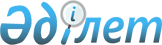 Об установлении специалистам в области социального обеспечения, образования, культуры и спорта, являющимся гражданскими служащими и работающим в сельской местности повышенных должностных окладов и тарифных ставок по Макатскому районуРешение Макатского районного маслихата Атырауской области от 6 августа 2020 года № 389-VI. Зарегистрировано Департаментом юстиции Атырауской области 21 августа 2020 года № 4709
      В соответствии с пунктом 9 статьи 139 Трудового кодекса Республики Казахстан от 23 ноября 2015 года и статьей 6 Закона Республики Казахстан от 23 января 2001 года "О местном государственном управлении и самоуправлении в Республике Казахстан", районный маслихат РЕШИЛ:
      1. Установить специалистам в области социального обеспечения, образования, культуры и спорта, являющимся гражданскими служащими и работающим в сельской местности, за счет бюджетных средств повышенные на двадцать пять процентов должностные оклады и тарифные ставки по сравнению с окладами и ставками гражданских служащих, занимающихся этими видами деятельности в городских условиях.
      2. Контроль за исполнением настоящего решения возложить на постоянную комиссию районного маслихата по вопросам экономики и бюджета, промышленности, развития предпринимательства и соблюдения законности (А. Кабдолов).
      3. Настоящее решение вступает в силу со дня государственной регистрации в органах юстиции, вводится в действие по истечении десяти календарных дней после дня его первого официального опубликования и распространяется на правовые отношения, возникшие с 1 января 2020 года.
					© 2012. РГП на ПХВ «Институт законодательства и правовой информации Республики Казахстан» Министерства юстиции Республики Казахстан
				
      Председатель сессии, временно
исполняющий обязанности
секретаря маслихата 

Ж. Тажибаев
